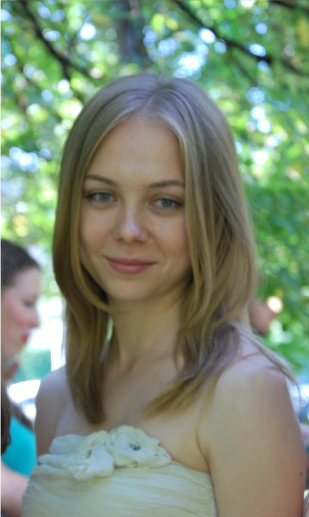 ОСОБЛИВОСТІ ОЦІНЮВАННЯ ЕФЕКТИВНОСТІ ДІЯЛЬНОСТІ ТРАНСПОРТНИХ ПІДПРИЄМСТВАктуальність. Категорія «ефективність» займає ключове місце майже в усіх без винятку галузях знань та сферах діяльності людини. Для економічного розвитку як окремих суб'єктів господарювання, так і економіки держави загалом необхідно, щоб діяльність підприємства була ефективною, тобто здійснювалася в умовах оптимального (раціонального) витрачання виробничих ресурсів, мінімальних витратах та максимальній прибутковості виробництва. Проблема оцінювання ефективності посідає важливе місце. Дана проблема має велике значення. У зв’язку з цим, розгляд основних аспектів оцінювання ефективності діяльності підприємства в сучасних умовах становить великий теоретичний і практичний інтерес.Постановка проблеми. Метою статті є дослідження теоретико-методичних підходів до оцінки ефективності діяльності транспортних підприємств та обгрунтування її значення у функціонуванні компанії.Результати дослідження. Реалізація завдань оцінки та управління ефективністю діяльності передбачає чіткого розуміння того, що являє собою «ефективність» як економічна категорія й окремо як об’єкт управління. Традиційна та найбільш уживана у наукових дослідженнях економічна категорія «ефективність» не знайшла однозначного трактування у вітчизняних і зарубіжних учених. Сьогодні часто можна натрапити на антиномічні судження щодо природи, ролі та значення категорії «ефективність» в діяльності соціально-економічних систем різних рівнів [1, ст. 270]. На наш погляд, найбільш повним є визначення Є.В. Градобоєва, який розглядає ефективність не тільки як здатність суб’єкта господарювання отримувати більшу кількість корисних благ у розрахунку на одиницю ресурсів, які використовувались, але й як здатність підприємства розвиватися й досягати мету, зберігаючи збалансовану взаємодію всіх своїх підсистем [2, ст. 5].Розрізняють суспільну, виробничу, соціальну, технічну, економічну ефективність [3, ст.85]. Усі разом узяті види ефективності складають синергічну ефективність виробничо-господарської діяльності підприємства.Важливе місце в процесі оцінювання функціонування підприємства має діагностика ефективності його діяльності, яка зумовлює перспективи розвитку підприємства та зміцнює його конкурентні позиції на ринку. Оцінювання ефективності відіграє важливу роль як у процесі поточного контролю за діяльність так і дає можливість оперувати необхідною інформацією для залучення власних, кредитних коштів та формує загальну базу економічних даних про об’єкт дослідження. За твердженням науковців та провідних економістів, саме оцінювання ефективності стає ключовим чинником формування стратегії діяльності для досягнення кращих результатів [4, ст.38].Оцінювання ефективності займає важливе місце в системі управління діяльністю підприємства, оскільки являє собою ефективний інструмент для інформаційно-аналітичного забезпечення управління діяльністю підприємства. Результати оцінювання складають основу для прийняття управлінських рішень, при цьому вони можуть бути використані як для стратегічних, так і для тактичних цілей [4, ст.39].Основним етапом оцінювання ефективності діяльності є вибір системи показників, за якими вона буде проводитись [5, ст.127]. Від правильності прийняття рішень залежить саме існування підприємств, тому вибір найбільш підходящих методів оцінки ефективності функціонування для окремо взятого підприємства стає надзвичайно актуальним. Традиційно ефективність діяльності компанії визначають за допомогою зіставлення досягнутих обсягів реалізації продукції (робіт або послуг) та витрат усіх видів ресурсів для забезпечення цього обсягу виробництва [1, ст.274]:Модель оцінки ефективності бізнесу є індивідуальною розробкою під конкретну компанію. Використання розроблених технологій для інших сфер бізнесу чи підприємств потребує глибокого осмислення і трансформації аналітичних індикаторів [1, ст.275]. З метою систематизації методів оцінки ефективності функціонування підприємств багато вчених розділяють існуючі методики на два принципово різні підходи: кількісний і якісний.Найбільш пропрацьованими методами в кількісній оцінці ефективності підприємств є вартісний і фінансово-економічний методи. Якісні підходи до оцінки ефективності підприємств акцентують увагу на окремих аспектах (організаційному, соціальному, екологічному і т.д.) діяльності підприємств. У сучасних умовах стрімко мінливого зовнішнього підприємницького середовища не можна обмежуватися тільки економічною стороною проблеми.Ключові показники ефективності відносяться до результатних методик оцінки ефективності. Цей підхід представляє собою відносно новий інструментарій управління підприємством, який, незважаючи на наявність значного і тривалого наукового інтересу, ще не набув достатнього поширення у практичній діяльності суб’єктів господарювання в Україні [6, ст.151]. Ключовими показниками ефективності прийнято називати обмежений набір основних параметрів, які використовуються для моніторингу і діагностики результатів діяльності компанії і подальшого ухвалення на їх основі управлінських рішень.Для оцінювання ефективності діяльності транспортних підприємств можна запропонувати як універсальні ключові показники ефективності, так і специфічні. До універсальних КРІ транспортних компаній можна віднести: виручку від реалізації, прибуток до вирахування відсотків та податків (ЕВІТDА), рентабельність послуг транспортних компаній, частка доходів від перевезень у загальній сумі доходів підприємства, продуктивність праці, рентабельність активів, операційний прибуток, коефіцієнт оборотності тощо. Специфічними для транспортного підприємства ключовими показниками ефективності можуть бути: відношення порожнього пробігу до навантаженого; дохід на одну вантажну операцію; технічна швидкість, яка вимірюється в км/рік; доходи від експортно-імпортних операцій; частка замовлень постійних клієнтів; штрафи при перевезеннях тощо.Висновки. Таким чином, діагностика ефективності функціонування підприємства сприяє прийняттю раціональних рішень в напряму стратегії перспективного розвитку підприємства. Застосовуючи систему діагностики для оцінювання ефективності діяльності підприємств, потрібно постійно порівнювати позитивні наслідки застосування цієї системи та поточні витрати на підтримування її функціонування. Удосконалення системи оцінювання ефективності діяльності підприємств особливо актуальне для перспектив діяльності кожного підприємства тому, що якісно проведена оцінка створює необхідне аналітичне підґрунтя для формування умов ефективної діяльності підприємства, визначення переліку раціональних заходів щодо підвищення прибутковості. З цією метою запропоновано здійснювати оцінювання ефективності транспортних підприємств на основі застосування ключових показників ефективності.ЛІТЕРАТУРАШвиданенко Г.О., Дмитренко А.І., Олексюк О.І. Бізнес-діагностика підприємства: Навч. посіб. – К.: КНЕУ, 2008. – 344 с.Градобоев Е.В. Особенности оценки эффективности деятельности промышленных предприятий: автореф. дис. на соиск. учен. степени канд. экон. наук: спец. 08.00.05 “Экономика и управление народным хозяйством”/ Е.В.Градобоев. – Иркутск, 2009. – 24 с.Талавіра Є., Семенік О. Необхідність надання оцінки ефективності роботи підприємств залізничного транспорту в сучасних умовах// Збірник наукових праць ДЕТУТ. Серія «Економіка і управління», 2012. Вип. 21-22, Ч. 1. – с.84-88.Григораш О.В., Плакида С.І. Роль і місце економічної діагностики в підвищенні ефективності управління діяльністю підприємства// Актуальні проблеми економічного і соціального розвитку регіону: збірник матеріалів всеукраїнської науково-практичної конференції. – 2011.– Т.2. – с. 37-41.Олександренко І.В. Методичні підходи до діагностики ефективності діяльності підприємства// Економічний форум. – 2013. – № 4. – с. 125 – 135.Лаврененко В.В. Концепція ключових показників ефективності (KPI) в управлінні підприємствами// Стратегія економічного розвитку України. – 2010 – Вип. 26—27. – с. 151-156.